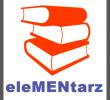           Publikujemy regulamin wypożyczania i udostępniania darmowych podręczników "Nasz Elementarz", z których korzystać będą w roku szkolnym 2014/15 uczniowie klas pierwszych naszej szkoły. Prosimy                         o uważne zapoznanie się z nim zainteresowanych rodziców.Regulamin będzie dostępny również na tablicy ogłoszeń w szkole: Regulamin wypożyczania i udostępniania darmowych podręczników dla uczniów  Szkoły Podstawowej                               im. Tadeusza Kościuszki w Krojczynie                                                                  w roku szkolnym 2014/20151.     Podręczniki do edukacji wczesnoszkolnej i języka angielskiego                       dla klas I Szkoły Podstawowej są własnością szkoły.2.     Szkoła podstawowa nieodpłatnie wypożycza uczniom podręczniki (materiały edukacyjne) mające postać papierową. Rodzice  zobowiązani  są  do  potwierdzenia  odbioru i zwrotu podręczników (materiały edukacyjne).  3.    Szkoła podstawowa nieodpłatnie zapewnia uczniom dostęp do podręczników (materiałów edukacyjnych)  mających postać elektroniczną.4.    Szkoła podstawowa przekazuje  uczniom materiały ćwiczeniowe bez obowiązku zwrotu. Rodzice  zobowiązani  są  do  potwierdzenia  odbioru materiałów.  5.   W przypadku, zniszczenia lub zagubienia podręczników (materiałów edukacyjnych) przez ucznia Dyrektor Szkoły zażąda od rodziców ucznia zwrotu kosztów zakupu podręczników (materiałów edukacyjnych).6.    W przypadku, zniszczenia lub zagubienia podręczników (materiałów edukacyjnych) przez ucznia, zanim zakupiony zostanie nowy podręcznik, uczeń może skorzystać z dodatkowego kompletu podręczników, który będzie znajdował się w bibliotece szkolnej.Dla każdego oddziału klasowego przypada jeden dodatkowy komplet podręczników (materiałów edukacyjnych).7.    W przypadku, gdy uczeń odchodzi ze szkoły w trakcie trwania roku szkolnego, zobowiązany jest do oddania do biblioteki szkolnej wszystkich wypożyczonych podręczników (materiałów edukacyjnych).8.     W przypadku, gdy uczeń przenosi się z jednej szkoły do drugiej                       w trakcie trwania roku szkolnego, w nowej szkole, na czas zakupu przez szkołę podręcznika dla niego, korzysta z dodatkowego kompletu podręczników (materiałów edukacyjnych) wypożyczonych z biblioteki szkolnej.9.   Pierwsze części podręczników (materiałów edukacyjnych) będą wypożyczone uczniom 1 września. 10.    O kolejnych wypożyczeniach i oddaniu użytkowanych wcześniej podręczników (materiałów edukacyjnych) decyduje nauczyciel. 11.  Uczniowie, których nie będzie w szkole w dniu wypożyczenia/oddawania podręczników, będą zobowiązani do indywidualnego zgłoszenia się do biblioteki szkolnej.12.    Uczniowie zobowiązani są do dbałości o podręcznik (obłożenie, nie pisanie wewnątrz).Podstawa Prawna:Ustawa z dn. 30 maja 2014 r. o zmianie ustawy o systemie oświaty oraz niektórych innych ustaw Dz.U. z 2014r. poz. 811.Obecni:                                                      11.                                                                                                                                                                                                                                                                                                  12.                                                                                                                                                                                   13.                                                                                                                                                                                              14.                                                                                                                                                                                          15.                                                                                                                                                                                                                                                                16.                                                                                                                                                           17.                                                                                                              18.                                                       19.                                                              20.                                           Wychowawca: wypożycza uczniom podręczniki (materiały edukacyjne) mające postać papierową.3.    Szkoła Podstawowa nieodpłatnie zapewnia uczniom dostęp do podręczników (materiałów edukacyjnych)  mających postać elektroniczną.